Szczecin, dnia         października 2019 r.WOPN-PK.082.4.2019.KMR.ASiOPIS PRZEDMIOTU ZAMÓWIENIA (OPZ)Postanowienia ogólne i określenie przedmiotu zamówienia:      Regionalna Dyrekcja Ochrony Środowiska w Szczecinie jako beneficjent zadania pn. „Poprawa efektywności działań RDOŚ zakresie ochrony przyrody poprzez szkolenia pracowników merytorycznych służb ochrony przyrody, prowadzenie działań edukacyjnych i działań  ochronnych dla wybranych chronionych gatunków zwierząt” ogłasza składanie ofert na zakup: zabezpieczeń przed szkodami wyrządzanymi przez gatunki chronione (wilk, żubr, bóbr), zabezpieczeń siedlisk bociana białego, kontenerów i klatki do transportu odłowionych lub rannych zwierząt chronionych (dla zwierząt 
o zróżnicowanej wadze i wielkości).Zakres obejmuje wykonanie ww. zadania w podziale na części:Część 1: siatki leśne;Część2: platformy pod gniazda bociana białego na słupy elektryczne (uniwersalne) oraz kominy;Część 3: podstawy pod przyszłe gniazdo bociana białego (wieniec, podbudowa gniazda); Część 4: kontenery, klatka do transportu odłowionych lub rannych (dla zwierząt o zróżnicowanej wadze 
               i wielkości).UWAGA!!!Prowadzący rozeznanie dopuszcza składanie wycen częściowych na jedną wybraną część zadania  lub wybrane części zadania lub wszystkie części zadania. W związku z tym w ramach procedury wyłonienia wykonawcy, uprzejmie prosimy 
o przesłanie ceny oferowanej przez Państwa za wykonanie i dostarczenie wybranych Części zadania 
do siedziby Regionalnej Dyrekcji Ochrony Środowiska w Szczecinie Wydział Spraw Terenowych 
w Złocieńcu, ul. Dworcowa 13, 78-520 Złocieniec, zgodnie z poniższym opisem:Pozostałe warunki: Koszty realizacji przedmiotu umowy obejmuje, wykonanie, dostawę, rozładunek w miejsce wskazane przez Zamawiającego.Miejsce dostawy:Wydział Spraw Terenowych w ZłocieńcuRDOŚ w Szczecinieul. Dworcowa 1378-520 ZłocieniecPłatność:przelew,w terminie 30 dni kalendarzowych od dnia otrzymania przez Zamawiającego prawidłowo wystawionej faktury/rachunku,niezależnym od stron umowy, warunkiem przekazania środków z tytułu wynagrodzenia jest dostępność środków w planie finansowym Zamawiającego.W ramach przedstawionej oferty prosimy o wskazanie kwoty netto i brutto (na załączonym formularzu) dla wybranej części lub wybranych części zadania.Wypełniony Formularz oferowanej ceny należy przesłać na adres mailowy: agnieszka.siedlak.szczecin@rdos.gov.pl lub dostarczyć pocztą tradycyjną na adres:Wydział Spraw Terenowych w Złocieńcu Regionalna Dyrekcja Ochrony Środowiska w Szczecinieul. Dworcowa 13, 78-520 ZłocieniecTermin złożenia formularza: do dnia 29 października 2019 r. do godz. 14:00 (liczy się data wpływu).W przypadku jakichkolwiek pytań dotyczących opisu przedmiotu zamówienia prosimy o kontakt telefoniczny lub mailowy z Panią Agnieszką Siedlak tel. (094) 36 70 922, agnieszka.siedlak.szczecin@rdos.gov.plNazwaNazwaOpis szczegółowyIlość Część 1siatki leśne, wraz z transportem200 / (25 lub 22 lub 17) / 15 cm, drut grubości min. 3,0/2,5 mm, drut ocynkowany (Zn powyżej 200g/m²)  o wytrzymałości powyżej 1100MPa3 kmCzęść 1siatki leśne, wraz z transportem(200 lub 160) / (25 lub 22 lub 17) / 15 cm,drut grubości min. 2,0/1,6 mm,drut ocynkowany (Zn powyżej 80g/m²) 
o wytrzymałości powyżej 500 MPa1 kmCzęść 2platformy pod gniazda bociana białego na słupy elektryczne (uniwersalne) oraz kominy, wraz z transportemkonstrukcja stalowa, zabezpieczona antykorozyjnie,wymiary platformy (miejsca pod gniazdo) 120 x 120 cm, lub w przypadku okręgu średnica wewnętrzna min. 120 cm, wnętrze - szachownica,platforma podparta od nogi 4 wspornikami pionowymi, długość nogi/nóg platformy służącej do mocowania jej do słupa min.136 cm, konstrukcja wykonana w sposób umożliwiający montaż jej do słupów zarówno rozkracznych typu „A” jak i pojedynczych lub bliźniaczych typ „I”, ewentualne śruby lub obejmy służące do montażu dołączyć do zestawu,materiał wykorzystywany do konstrukcji: ceowniki, kątowniki, pręty, bez ostrych krawędzi,wymiary min. materiału użytego do konstrukcji: pręty średnica 10mm, ceowniki 65x40-50x5 mm, płaskowniki 35x6 mm, kątowniki 35x35 x5mm,23 sztukCzęść 2platformy pod gniazda bociana białego na słupy elektryczne (uniwersalne) oraz kominy, wraz z transportemkonstrukcja stalowa, zabezpieczona antykorozyjnie,wymiary platformy (miejsca pod gniazdo) 120 x 120 cm, lub w przypadku okręgu średnica wewnętrzna min. 120 cm, wnętrze - szachownica,platforma podparta od spodu 4 wspornikami poziomymi,pionowe nogi o długości min 135 cm, z możliwością rozsuwania ich rozstawu na wspornikach poziomych w zależności od potrzeb uzyskania danej szerokości rozstawu nóg, blokada ustawionej szerokościkonstrukcja wykonana w sposób umożliwiający montaż jej nad kominamidodatkowe elementy blokujące ruch „góra – dół” konstrukcji na kominie (np. dodatkowe płaskowniki z możliwością dokręcenia na śruby itp.),materiał wykorzystywany do konstrukcji: ceowniki, kątowniki, pręty, bez ostrych krawędzi,wymiary min. materiału użytego do konstrukcji: pręty średnica 10mm, ceowniki 65x40-50x5 mm, płaskowniki 35x6 mm, kątowniki 35x35 x5mm,zdjęcie poglądowe: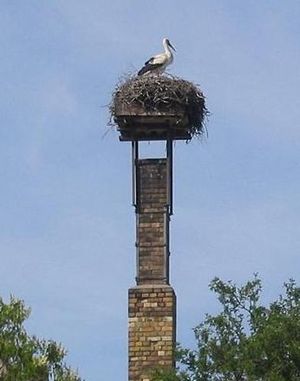 fot: https://www.szkolnictwo.pl/szukaj,Plama_l%C4%99gowa2 sztukiCzęść 3podstawy pod przyszłe gniazdo bociana białego (wieniec wiklinowy, podbudowa gniazda), wraz z transportemwyłącznie z materiałów naturalnychotok wysokości min.20 cm, max 30 cm – z giętkich pędów: wiklina lub pędy brzozy, wierzby, niebarwioneśrednica wewnętrzna min. 120 cm podstawa, stelaż – z drewna naturalnego, niebarwionego, nielakierowanego, bądź wiklinowy lub z pędów brzozy, wierzby, niebarwionemontaż otoka do podstawy – stelaża, w sposób nie powodujący zagrożenia dla ptaków30 sztukCzęść 4klatka do transportu odłowionych lub rannych zwierząt 
(dla zwierząt o zróżnicowanej wadze iwielkości), kontenery, wraz z transportemklatka transportowa metalowa (ocynk), ściany proste ażurowewyciągane dno, składanadwoje drzwipraktyczny uchwyt umożliwiający przenoszenierozmiar XL – nie mniejszy niż 105x70x75 cm1 sztukaCzęść 4klatka do transportu odłowionych lub rannych zwierząt 
(dla zwierząt o zróżnicowanej wadze iwielkości), kontenery, wraz z transportemtransporter z tworzywa sztucznego z metalową kratą, okienkamidwa uchwyty do przenoszeniamożliwość montażu kółekstabilny, lekki1 sztuka duży: gł. x szer. x wys. 90 x 60 x 68 cm1 sztuka średni: gł. x szer. x wys. 80 x 56 x 59 cm2 sztuki